“-ed” spelling Zapper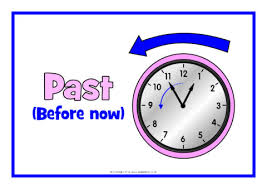 walkedjumpedchasedlaughedtastedlickedswallowedopenedstared